Сессия 43-ая                     Решение №351                 20 февраля 2019 годаОтчет Козловой Н.Н., Главы муниципального образования «Звениговский муниципальный район» - Председателя Собрания депутатов, о результатах своей деятельности за 2018 годСобрание депутатов Звениговского муниципального районаР Е Ш И Л О:1.Отчет Козловой Натальи Николаевны о результатах своей деятельности в качестве Главы  муниципального образования «Звениговский муниципальный район» - Председателя Собрания депутатов за 2018 год, предусмотренный частью 5.1. статьи 36 Федерального закона 
от 06.10.2003 года №131-ФЗ «Об общих принципах организации местного самоуправления в Российской Федерации», принять к сведению 
(отчет прилагается). 2.Признать работу Козловой Н.Н. за отчетный период удовлетворительной.    Председатель Собрания депутатов    Звениговского муниципального района                                  Н.Н.КозловаОтчет о деятельности  Главы муниципального образования «Звениговский муниципальный район» - Председателя Собрания депутатов за 2018 год.В соответствии со ст. 34 Устава муниципального образования «Звениговский муниципальный район» представляю отчет о деятельности главы муниципального образования «Звениговский муниципальный район» по реализации собственных полномочий и организации работы Собрания депутатов в качестве председателя за 2018 год.Свою деятельность глава муниципального образования и Собрание депутатов в отчетном периоде проводили в соответствии с Федеральным законом «Об общих принципах организации местного самоуправления в Российской Федерации», Уставом муниципального образования и Регламентом Собрания депутатов. В 2018 году на сессиях, заседаниях постоянных комиссий  депутаты принимали правовые акты, рассматривало проблемы, возникающие в жизни муниципального образования,  а также осуществляли контроль деятельности администрации района. Свою работу мы строили во взаимодействии с органами местного самоуправления, органами государственной власти Республики Марий Эл, общественными организациями на благо избирателей. Реализуя свои полномочия глава,  представляла  интересы муниципального образования в отношениях с органами государственной власти, участвуя в мероприятиях, проводимых Государственным Собранием Республики Марий Эл, в том числе: - 8 сессиях Государственного Собрания Республики Марий Эл, - 4 Дней депутата Государственного Собрания Республики Марий Эл; - 5 заседаниях Правления Ассоциации «Совет муниципальных образований РМЭ»- 3 совещаниях глав муниципальных образований при Председателе Госсобрания и других. В течение года поддерживалось конструктивное взаимодействие с органами государственной власти Российской Федерации и Республики Марий Эл по решению вопросов местного значения. За истекший период глава муниципального образования принимала  участие в приемах граждан, проводимых Депутатом Государственной Думы и Главным федеральным инспектором по Республике Марий Эл, мероприятиях, рабочих встречах, проводимых на уровне Администрации Главы Республики Марий Эл. Как Глава муниципального района принимала участие в 7 мероприятиях республиканского масштаба, 16 сессиях Собраний депутатов поселений, 32 официальных и общественных  мероприятиях различной направленности, проводимых на территории района. Большое значение уделяла работе с гражданами. За отчетный период проведено 72 встречи с населением в избирательных округах, в трудовых коллективах, ветеранами, на которых присутствовало 5013 человек. Мною было принято 63 постановления по вопросам финансирования органов местного самоуправления, исполнения федерального законодательства по внесению поправок в Устав муниципального района и утверждения решения о принятии бюджета. В статусе Председателя Собрания депутатов мною издано 21 распоряжение. За 2018 год зарегистрировано 112 входящих документа, 160 направлено в различные инстанции. Реализуя свои полномочия Председателя Собрания депутатов, осуществляла организацию деятельности Собрания: председательствовала на сессиях, руководила работой аппарата, представляла Собрание депутатов в отношениях с администрацией и финансовым отделом муниципального района, государственными органами, органами местного самоуправления Республики Марий Эл, организациями и учреждениями. В прошедшем году Собрание депутатов последовательно и планомерно исполняли свои обязанности перед жителями района по вопросам местного значения. Работа строилась на основании годового и ежемесячных планов. За отчетный период проведено 8 сессий, рассмотрено 60 вопросов, из нихВ связи с изменениями, вносимыми в законы Российской Федерации и Республики Марий Эл, велась работа по приведению положений Устава в соответствии с этими изменениями. В 2018 году 6 статей Устава претерпели дополнения, 3 изложены в новой редакции. Решением Собрания создан оргкомитет по разработке Устава в новой редакции, осуществляется конструктивное взаимодействие с министерством внутренней политики, местного самоуправления и юстиции Республики Марий 
Эл  по этому  вопросу. Муниципальный бюджет  является основой для осуществления местного самоуправления и экономической стабильности района.  Поэтому работе с основным финансовым документом - бюджетом  муниципального образования  было уделено особое внимание. Для обеспечения контроля соблюдения финансовой дисциплины и целевого расходования бюджетных средств в муниципальном образовании районным Собранием были назначены и проведены публичные слушания по проекту решения «Об утверждении отчета об исполнении бюджета за 2017 год». Проведена внешняя проверка отчета об исполнении бюджета за 2017 год, который был утвержден решением Собрания депутатов. С целью максимально эффективного использования денежных средств велась оперативная работа с бюджетом 2018 года: 6 раз в течение отчетного периода вносились своевременные поправки. В рамках контрольных полномочий рассмотрен вопрос использования бюджетных средств за первое полугодие и девять месяцев 2018 года. В ноябре 2018 года  были назначены и проведены публичные слушания по проекту бюджета  на 2019 год и плановый период 2020 и 2021 годов. Важным направлением деятельности Собрания депутатов остается контроль  исполнения органами местного самоуправления полномочий по решению вопросов местного значения. Всего в отчетном периоде было заслушано 7 отчетов.  Депутатами утверждены отчеты Главы муниципального района и главы администрации о деятельности за 2017 год. В работе Собрания депутатов находился и контроль использования муниципального имущества. В течение отчетного периода депутатами неоднократно рассматривались вопросы, связанные с учетом наличия и изменения состава муниципальной собственности, решались вопросы владения и распоряжения муниципальным имуществом.  Вопросы оказания муниципальных услуг в сфере культуры  были рассмотрены в ходе проведения  выездного Дня депутата.  Большая работа проделана по созданию муниципальной правовой базы. Были приняты Положения:-«О порядке разработки, корректировки, осуществления мониторинга и контроля реализации стратегии социально-экономического развития муниципального образования «Звениговский муниципальный район»- О способе расчета расстояний от организаций и (или) объектов до границ прилегающих территорий, на которых не допускается розничная продажа алкогольной продукции- О Порядке предоставления  межбюджетных трансфертов  из бюджета муниципального образования «Звениговский муниципальный район» бюджетам городских и сельских поселений, расположенных  на территории муниципального образования «Звениговский  муниципальный район»- «О бюджетном процессе»- «О публичных слушаниях»- «О правилах использования водных объектов для личных и бытовых нужд и другие. В отчетном периоде осуществлялось конструктивное взаимодействие Собрания с прокуратурой района. В рамках соглашения о сотрудничестве нормативно-правовые акты направлялись в прокуратуру для правовой экспертизы, все поправки и замечания были учтены при принятии решений. За 2018 год в Собрание депутатов поступило 4 представления, 6 информации и 2 запроса. Все поступившие акты прокурорского реагирования рассмотрены районным Собранием, по ним направлены ответы. Дважды заслушана информация прокуратуры о состоянии законности и правопорядка в районе. Поскольку деятельность Собрания депутатов в первую очередь ориентирована на защиту законных прав и интересов граждан, то большая роль в повседневной работе представительного органа отводится работе с обращениями граждан. За отчетный период в Собрание поступило 17 письменных заявлений, по которым заявителям были направлены ответы. В отчетном периоде депутатами проведено 134 приема граждан, из них два тематических. Принято 112 человек. Тематика обращений: 41% - вопросы ЖКХ, 23% - благоустройство,  19% - социальная сфера: обеспечение местами в детских дошкольных учреждениях,  выдача бесплатной земли многодетным семьям, медицинское обслуживание в сельской местности, 10% транспортное обслуживание, 6% - вопросы экологии.  Наглядным примером решения вопросов избирателей стало открытие детской площадки в п. Шелангер, депутат Серков Д.А,  помощь в проведении ремонтных работ помещения, выделенного Совету ветеранов, поддержка детей, оказавшихся в трудной жизненной ситуации, социально-реабилитационного центра «Журавушка», большую  помощь в решении проблем населения оказывает депутат Керимов Ф. В. Депутаты поддерживают социальные проекты и инициативы граждан: «Письмо солдату», «Неделя молодого избирателя», проведение Дня молодежи и декады инвалидов, участие в благотворительных концертах и других мероприятиях.Уважаемые депутаты, выражаю вам искреннюю благодарность за активную работу, твердую гражданскую позицию и реальную помощь нашим гражданам. Нами выполнялись задачи, обозначенные в отчете главы в 2018 году. С целью повышение компетентности депутатов  в рамках муниципального форума состоялся обучающий семинар с участием общественной приемной партии «Единая Россия». Повысили квалификацию в г. Москва, став участниками образовательно-кадрового форума «Траектория развития» Козлова Н.Н. и Серков Д.А. Деятельность депутатов в прошлом году способствовала развитию местного сообщества. Было принято Положение и сформирован Общественный Совет района.   В соответствии с вновь принятым Положением о почетном гражданине это звание было присвоено двум жителям нашего района. Депутаты выступили инициаторами и исполнителями проведения общественных обсуждений по вопросу определения расстояний до границ прилегающих территорий, на которых запрещена продажа алкогольной продукции. В ходе обсуждении было опрошено порядка   тысячи человек. В ходе разработки проекта «Набережная – душа города Звенигово», который получил поддержку из федерального бюджета, депутаты организовали и провели его общественную экспертизу. Под патронатом депутатов состоялись довыборы в Молодежный парламент Звениговского района. При непосредственном управлении главы  формировались  гражданские инициативы жителей нашего района. Следствием такой работы стали проекты, представленные на двух республиканских форумах  «Движения в поддержку общественных инициатив», получение гранта благотворительного фонда Елены  и Геннадия Тимченко, создание на территории района НКО «Федерация карате», 11 проектов направлено на всероссийский конкурс социальных проектов первичных отделений партии «Единая Россия».  Подводя итоги работы, хочу отметить, что основные задачи, поставленные на 2018 год, выполнены. Предлагаю основными направлениями деятельности в 2019 году определить: решение задач, поставленных Президентом РФ в Послании Федеральному Собранию, касающихся вопросов местного значения; активное подключение депутатского корпуса к реализации федеральных и республиканских проектов. Участие в выборной кампании 2019 года. Благодарю всех за сотрудничество. Рассчитываю на плодотворную работу в текущем году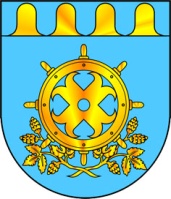 ЗВЕНИГОВСКИЙ МУНИЦИПАЛЬНЫЙ РАЙОНЖЫН КУДЫМШО СОЗЫВ ДЕПУТАТ-ВЛАКЫН ПОГЫНЫМАШЫШТСОБРАНИЕ ДЕПУТАТОВ ШЕСТОГО СОЗЫВА ЗВЕНИГОВСКОГО МУНИЦИПАЛЬНОГО РАЙОНАпо вопросам социально-экономического развития муниципального района, финансам и бюджету24по вопросам приватизации, имущественных отношений и земельных ресурсов 12по вопросам работы ОМСУ и муниципальной службы11по социальным вопросам6по вопросам противодействия коррупции3награждение 2по законности и правопорядку 2